                                                                                                 Приложение к ООПРАБОЧАЯ ПРОГРАММА ПО ПРЕДМЕТУОКРУЖАЮЩИЙ МИРКлассы: 1-4 (для 3-4 классов)Октябрьский районОкружающий мирРабочая программа1-4 классыУровень начального общего образованияПояснительная запискаРабочая программа учебного предмета «Окружающий мир» разработана в соответствии с  Федеральным государственным образовательным стандартом начального общего образования, Концепцией духовно-нравственного развития и воспитания личности гражданина России, планируемыми результатами основной образовательной программы начального общего образования МАОУ Лицей № 185.  Основная цель обучения предмету Окружающий мир в начальной школе — представить в обобщенном виде культурный опыт человечества, систему его отношений с природой и обществом.   Задачи: формировать у младшего школьника понимание общечеловеческих ценностей и конкретный социальный опыт; умения применять правила взаимодействия во всех сферах окружающего мира.        Согласно учебному плану МБОУ Лицей №185 на изучение предмета окружающий мир в начальной школе выделяется всего 270 часов. В1 классе – 66 часов ( 2 часа в неделю, 33 учебных недели),  во 2,3,4 классах по 68 часов   (2часа в неделю, 34 учебных недели).        Рабочая программа ориентирована на работу по учебно-методическому комплекту:	Окружающий мир: 1 класс, 2 класс, 3 класс, 4 класс учебник для учащихся общеобразовательных учреждений, Виноградова Н.Ф.  – М.: Вентана – Граф	Окружающий мир: 1 класс, 2 класс, 3 класс, 4 класс. Рабочая тетрадь для учащихся общеобразовательных учреждений, Виноградова Н.Ф.  –М.: Вентана – Граф.I.Планируемые результаты освоения учебного предмета                В ходе изучения предмета «Окружающий мир» обеспечиваются условия для    достижения личностных,  метапредметных и предметных результатов.               Личностными результатами изучения курса «Окружающий мир» являются:Осознание себя жителем планеты Земля, чувство ответственности за сохранение её природы;Осознание себя членом общества и государства; чувство любви к своей стране, сопричастности к её истории и культуре, в желании участвовать в делах и событиях современной российской жизни;Осознание своей этнической и культурной принадлежности в контексте единого и целостного Отечества при всём разнообразии культур, национальностей, религий России;Уважительное отношение к иному мнению, истории и культуре других народов России;Уважение к истории и культуре всех народов Земли на основе понимания и принятия базовых общечеловеческих ценностей;Расширение сферы социально – нравственных представлений, включающих в себя освоение социальной роли ученика, понимание образования как личностной ценности;Способность к адекватной самооценке с опорой на значение основных моральных норм;Установка на безопасный здоровый образ жизни, умение оказывать доврачебную помощь себе и окружающим; умение ориентироваться в мире профессий и мотивация к творческому труду.          Метапредметными результатами изучения курса «Окружающий мир» являются:Способность регулировать собственную деятельность, в том числе учебную деятельность;Умение осуществлять информационный поиск для выполнения учебных задач; соблюдать нормы информационной избирательности, этики и этикета;Освоение правил и норм социокультурного взаимодействия со взрослыми и сверстниками в сообществах разного типа;Способность работать с моделями изучаемых объектов и явлений окружающего мира.                Предметными результатами изучения курса «Окружающий мир» являются:Усвоение первоначальных сведений о сущности и особенностях объектов, процессов и явлений, характерных для природной и социальной действительности;Сформированность целостного, социально – ориентированного взгляда на окружающий мир в его органичном единстве и разнообразии природы, народов, культур и религий;Владение базовым понятийным аппаратом, необходимым для получения дальнейшего образования в области естественно – научных и социально – гуманитарных дисциплин;Умение наблюдать, фиксировать, исследовать явления окружающего мира; выделять характерные особенности природных и социальных объектов; описывать и характеризовать факты и события культуры, истории общества в контексте базовых национальных духовных ценностей, идеалов, норм;Владение навыками устанавливать и выявлять причинно – следственные связи в окружающем мире природы и социума;Овладение основами экологической грамотности, элементарными правилами нравственного поведении в мире природы и людей, нормами здоровьесберегающего поведения в природной и социальной среде;Понимание роли и значения родного края в природе и историко – культурном наследии России, в её современной жизни;Понимание места своей семьи в прошлом и настоящем своего края, в истории и культуре России;Понимание особой роли России в мировой истории и культуре, знание примеров национальных свершений, открытий, побед.         К концу обучения в первом классе ученик научится:воспроизводить свое полное имя, домашний адрес, название города, страны, достопримечательности столицы России;различать дорожные знаки, необходимые для безопасного пребывания на улице; применять знания о безопасном пребывании на улицах;ориентироваться в основных помещениях школы, их местоположении;различать особенности деятельности людей в разных учреждениях культуры и быта; приводить примеры различных профессий;различать понятия «живая природа», «неживая природа», «изделия»;определять последовательность времен года (начиная с любого), находить ошибки в предъявленной последовательности; кратко характеризовать сезонные изменения;устанавливать зависимости между явлениями неживой и живой природы;описывать (характеризовать) отдельных представителей растительного и животного мира;сравнивать домашних и диких животных.        К концу обучения в первом классе ученик получит возможность научиться:анализировать дорогу от дома до школы, в житейских ситуациях избегать опасных участков, ориентироваться на знаки дорожного движения;различать основные нравственно-этические понятия;рассказывать о семье, своих любимых занятиях, составлять словесный портрет членов семьи, друзей;участвовать в труде по уходу за растениями и животными уголка природы.        К концу обучения во втором классе  ученик научится:составлять небольшие тексты о семье: труде, отдыхе, взаимоотношениях членов семьи;называть основные права и обязанности граждан России, права ребенка;оценивать жизненную ситуацию, а также представленную в художественном произведении с точки зрения этики и правил нравственности;различать (соотносить) прошлое-настоящее-будущее; год-век (столетие); соотносить событие с датой его происхождения;кратко характеризовать Солнечную систему (солнечную «семью»);называть отличия Земли от других планет Солнечной системы;называть царства природы;описывать признаки животного и растения как живого существа;моделировать жизнь сообщества на примере цепи питания;различать состояния воды как вещества, приводить примеры различных состояний воды;устанавливать основные признаки разных сообществ; сравнивать сообщества;описывать представителей растительного и животного мира разных сообществ;сравнивать представителей растительного и животного мира по условиям их обитания.       К концу обучения во втором классе ученик получит возможность научиться:«читать » информацию, представленную в виде схемы;воспроизводить в небольшом рассказе-повествовании (рассказе-описании) изученные сведения из истории Древней Руси;ориентироваться в понятиях: Солнечная система; сообщество, деревья-кустарники-травы, лекарственные и ядовитые растения; плодовые и ягодные культуры»;проводить несложные опыты и наблюдения (в соответствии с программой);приводить примеры из Красной книги России (своей местности).       К концу обучения в третьем классе ученик научится:характеризовать условия жизни на Земле;устанавливать зависимости между состоянием воды и температурой воздуха;описывать свойства воды (воздуха);различать растения разных видов, описывать их;объяснять последовательность развития жизни растения, характеризовать значение органов растения;объяснять отличия грибов от растений;характеризовать животное как организм;устанавливать зависимость между внешним видом, особенностями поведения и условиями обитания животного;составлять описательный рассказ о животном;приводить примеры (конструировать) цепи питания;характеризовать некоторые важнейшие события в истории российского государства (в пределах изученного);сравнивать картины природы, портреты людей, одежду, вещи и др. разны эпох;называть даты образования Древней Руси, венчания на царства первого русского царя, отмены крепостного права, свержения последнего русского царя;работать с географической и исторической картой, контурной картой.        К концу обучения в третьем классе ученик получит возможность научиться:ориентироваться в понятии «историческое время»; различать понятия «век», «столетие», «эпоха»;анализировать модели, изображающие Землю (глобус, план, карту);различать географическую и историческую карты;анализировать масштаб, условные обозначения на карте;приводить примеры опытов, подтверждающих различные их свойства;проводить несложные опыты по размножению растений;проводить классификацию животных по классам; выделять признак классификации;рассказывать об особенностях быта людей в разные исторические времена;ориентироваться в сущности и причинах отдельных событий в истории родной страны (крепостное право и его отмена; возникновение ремесел; научные открытия и др.);высказывать предположения, обсуждать проблемные вопросы, сравнивать свои высказывания с текстом учебника.         К концу обучения в четвертом классе ученик научится:характеризовать признаки живого организма, характерные для человека;моделировать в учебных и игровых ситуациях правила безопасного поведения в среде обитания;устанавливать последовательность возрастных этапов развития человека; характеризовать условия роста и развития ребенка;оценивать положительные и отрицательные качества человека; приводить примеры (жизненные и из художественной литературы) проявления доброты, честности, смелости и др.;анализировать модели, изображающие Землю (глобус, план, карту); в соответствии с учебной задачей находить на географические и исторические карты объекты;оценивать масштаб, условные обозначения на карте, плане;описывать характерные особенности природных зон России, особенности почв своей местности;составлять рассказ-описание о странах-соседях России;различать год, век, арабские и римские цифры, пользоваться терминами «историческое время», «эпоха», «столетие»;соотносить события, персоналии с принадлежностью к конкретной исторической эпохе;называть имена наиболее известных правителей разных исторических эпох (в рамках изученного), рассказывать об их вкладе в развитие общества и его культуры;различать (называть) символы царской власти, символы современной России. Называть имя Президента современной России;описывать основные события культурной жизни России (в разные исторические эпохи), называть их даты (в рамках изученного);называть имена выдающихся деятелей, писателей, композиторов разных исторических эпох.        К концу обучения в четвертом классе ученик получит возможность  научиться:применять в житейской практике правила здорового образа жизни, соблюдать правила гигиены и физической культуры; различать полезные и вредные привычки;различать эмоциональное состояние окружающих людей и в соответствии с ним строить общение;раскрывать причины отдельных событий в жизни страны (войны, изменения государственного устройства, события в культурной жизни) (в рамках изученного).                                                     II. Содержание учебного предмета        На основе установленных цели и задач изучения предмета Окружающий мир были определены его функции: образовательная, развивающая, воспитывающая. Образовательная функция заключается в создании условий для формирования у школьников разнообразных сведений о природе, обществе, человеке, развития способности ориентироваться в изменяющемся мире, освоения доступных для понимания младшим школьником терминов и понятий. Развивающая функция обеспечивает формирование научных взглядов школьника на окружающий мир, психическое и личностное развитие обучающегося, формирование его общей культуры и эрудиции. Воспитывающая функция предмета связана с решением задач социализации ребенка, принятием им гуманистических норм жизни в природной и социальной среде.   В основе построения курса лежат следующие принципы:1. Принцип интеграции — соотношение между естественнонаучными знаниями и знаниями, отражающими различные виды человеческой деятельности и систему общественных отношений. Реализация этого принципа особенно важна по двум причинам: во-первых, она дает возможность учесть одну из важнейших психологических особенностей младшего школьника — целостность, нерасчлененность восприятия окружающего мира, а во-вторых, обеспечивает познание отдельных сторон действительности в их взаимосвязи, так как ее отсутствие рождает «болезнь блуждания от одного предмета к другому и интеллектуальную бестолковость» (Г. Гегель). Интеграция затрагивает не только общий подход к отбору содержания в системе «человек-природа-общество», но и более частные составляющие этой системы: «человек и предметный мир», «человек и другие люди», «человек и его самость», «человек и творческая деятельность». Это обеспечивается представленностью знаний из различных предметных областей — природоведческие, географические, гигиенические, психологические, исторические и др.2. Педоцентрический принцип определяет отбор наиболее актуальных для ребенка этого возраста знаний, необходимых для его индивидуального психического и личностного развития, а также последующего успешного обучения; предоставление каждому школьнику возможности удовлетворить свои познавательные интересы, проявить свои склонности и таланты.Актуализация содержания обучения предполагает его отбор с учетом специфики социальных ролей данной возрастной группы, социально значимых качеств, обеспечивающих успешное взаимодействие с различными сторонами действительности.3. Культурологический принцип понимается как обеспечение широкого эрудиционного фона обучения, что дает возможность развивать общую культуру школьника, его возрастную эрудицию. Именно поэтому большое внимание в программе уделяется общекультурным сведениям — творчество выдающихся российских граждан, научных открытиях, истории развития техники, искусства, литературы и др. Для реализации этого принципа в программу введен специальный раздел «Расширение кругозора школьников».4. Необходимость принципа экологизации содержания обучения Окружающему миру определяется социальной значимостью решения задачи экологического образования младших школьников. Этот принцип реализуется двумя путями: расширением представлений школьников о взаимодействии человека с окружающим миром (рубрики «Человек и растение», «Человек и животные», «Человек и природа»), а также раскрытием системы правил поведения в природе, подчиняющиеся принципу «Не навреди». Действие принципа распространяется не только на отношение человека к природным объектам, но и к другим людям (элементы социальной экологии). 5. Принцип поступательности обеспечивает постепенность, последовательность и перспективность обучения, возможность успешного изучения соответствующих естественно-научных и гуманитарных предметов в основной школе. 6. Краеведческий принцип обязывает учителя при изучении природы и социальных явлений широко использовать местное окружение, проводить экскурсии на природу, в места трудовой деятельности людей, в краеведческий, исторический, художественный музеи и т. п. Все это обеспечивает обогащение чувственных представлений школьников и облегчает усвоение естественно-научных и обществоведческих понятий.Отбор конкретного естественно-научного и обществоведческого содержания обучения подчинялся определенным требованиям.Центральной идеей, на которой строится интеграция разных знаний, является раскрытие роли человека в природе и обществе, прослеживание становления трудовой деятельности людей, история развития культуры общества. Эти знания от класса к классу расширяются и углубляются, наполняются новыми понятиями и терминами.При отборе понятий, которые должен усвоить младший школьник к концу обучения в начальной школе, учитывалось следующее:— уровень представлений, накопленных ребенком на эмпирическом уровне, в том числе в дошкольном детстве;— необходимость постепенного и последовательного перевода ученика с этапа общей ориентировки в термине или понятии на этап осознания существенных его характеристик;— зависимость усвоения понятия от уровня сформированности логической связной речи, коммуникативных умений, обеспечивающих развитие у младших школьников представлений о языке науки конкретной образовательной области, осознанное оперирование усвоенными терминами и понятиями;— преемственность и перспективность в предъявлении терминологии и понятийного аппарата, то есть реализацию пропедевтического значения этапа начального образования, формирование готовности к дальнейшему усвоению научных понятий.  Конструирование содержания программы предполагало связь теоретических сведений с деятельностью по их практическому применению, что определило необходимость дать в программе перечень экскурсий, опытов, практических работ.         В программе представлены следующие ведущие содержательные линии:-человек как биологическое существо;-человек и другие люди;-человек и мир природы;-человек и общество;-история родной страны.  Данный курс носит интегрированный характер. Суть интеграции заключается в знакомстве с различными явлениями окружающего мира, объединёнными общими, присущими им закономерностями. Интегративный характер курса обеспечивает синтез знаний, полученный при изучении других учебных предметов (изобразительного искусства, окружающего мира, русского языка, литературного чтения, основ безопасности жизнедеятельности), и позволяет реализовать их в интеллектуально-практической деятельности ученика.   Изобразительное искусство даёт возможность использовать средства художественной выразительности для расширения духовно-культурного пространства ребёнка, для наполнения окружающего мира высокими образами искусства.  Русский язык служит основой для развития устной речи: для использования важнейших видов речевой деятельности и основных типов учебных текстов в процессе анализа заданий и обсуждений результатов деятельности (описание, повествование на заданную тему; построение логически связанных высказываний в рассуждениях, обоснованиях, формулировании выводов).  Литературное чтение создаёт условия для формирования целостного образа изучаемого предмета или явления.   Основы безопасности жизнедеятельности способствует формированию личности гражданина, ответственно относящегося к личной безопасности, безопасности общества, государства и окружающей среды. Учебный предмет является интегрированным. В его содержание дополнительно введены развивающие модули и разделы социально-гуманитарной направленности, а также элементы безопасности жизнедеятельности.                                           1класс (2 ч. в неделю; 66 часов) Природа вокруг нас нас окружает удивительный мир: неживая и живая природа, объекты, сделанные руками человека, люди. Красота природы. Природа и творчество человека (поэзия, живопись, музыка). Природа и фантазия (поделки из природного материала, мини-сочинения о явлениях и объектах природы).Природа живая и неживая Примеры явлений природы. Примеры веществ. Вода. Свойства воды. Растения. Их разнообразие. Грибы. Правила сбора.Животные.Времена года Осень. Зима. Весна. Лето. Сезонные изменения в природе (характеристика времени года, сравнение разных сезонов; зависимость изменений в живой природе от состояния неживой). Тело человека. Система органов чувств, их роль в жизнедеятельности организма. Гигиена систем органов. Первая помощь при легких травмах.Моя Родина Семья- близкое окружение человека, состав семьи, взаимоотношения, забота в семье. Распределение домашних обязанностей. Родной город, село. Главные достопримечательности. Занятия и профессии людей. Россия. Название родной страны. Символы. Столица. Праздничные дни России. «Я – школьник» Ты –первоклассник. Режим дня первоклассника. Определение времени по часам с точностью до часа. Домашний адрес. Школа, школьные помещения: гардероб, класс, столовая, игровая, спортзал и др. Уважение к труду работников школы: учителя, воспитателя, уборщицы и др. Оказание посильной помощи взрослым: подготовка к уроку, уборка класса, дежурство в столовой и др. Правила поведения на уроке: подготовка рабочего места, правильная осанка, гигиена письма, внимательность, сдержанность, аккуратность.Твои новые друзья. Кого называют друзьями. Коллективные игры и труд. Правила дружбы: справедливо распределять роли в игре, поручения в работе, правильно оценивать деятельность сверстника и свою, радоваться успехам друзей.Значение труда для человека и общества Профессии людей. Транспорт города и села. Наземный, воздушный и водный транспорт. Правила пользование транспортом. Телефоны экстренной помощи.Наша Родина -Россия  Россия-многонациональная страна. Народы, населяющие Россию и уважительное к ним отношение. Москва-столица России. Некоторые её достопримечательности. Государственные герб, флаг и гимн России. Государственные праздники.Родной край-частица России Семья и семейные традиции. Название административного центра и региона.Правила безопасной жизни Личная гигиена школьника. Физическая культура и закаливание. Безопасная дорога от дома до школы. Улица (дорога): тротуар, обочина, проезжая часть, мостовая. Правила пользования транспортом. Дорожные знаки: «пешеходный переход», «подземный пешеходный переход», «железнодорожный переезд», «велосипедная дорожка», «велосипедное движение запрещено» и др. Светофор. Правила поведения на дорогах и улицах, во дворах домов и на игровых площадках. Повторение      2 класс (2 ч. в неделю; 68 часов)«Введение. Что  окружает человека» Окружающий мир: неживая природа (солнце, воздух, вода и др.); живая природа (животные, растения, люди); предметы и изделия, созданные человеком. Настоящее, прошлое, будущее. Кто ты такой Чем люди похожи. Что отличает одного человека от другого. Каким родится человек. Что природа дает человеку при рождении. Зачем нужно знать, какой я, каковы другие люди. Можно ли изменить себя. Наши помощники – органы чувств. Ты и твое здоровье. Что такое здоровье. Почему здоровье нужно беречь. Значение режима дня, гигиены и закаливания. Определение времени по часам (арабские и римские цифры).Физическая культура. Закаливание. Твое здоровье и питание. Культура поведения за столом. Воспитание у себя организованности, любознательности, желание изменить себя. ОБЖ: здоровье и осторожность. Правила поведения на дорогах. Правила поведения при опасных жизненных ситуациях (обращение с водой, огнем, электричеством). Помощь человеку, попавшему в беду. Правила поведения при плохом самочувствии и несчастном случае.  Кто живет рядом с тобой Что такое семья. Что объединяет членов семьи, поколения в семье. Семейное «древо», имена и отчества членов семьи, их семейные обязанности. Как семья трудится, проводит свободное время. Характер взаимоотношений в семье: любовь, привязанность, взаимопомощь, внимательность, доброта. Твое участие в жизни семьи. Забота о старших и младших членах семьи. Правила поведения. Значение их выполнение для благополучия человека. Правила культурного поведения в общественных местах: в транспорте, на природе, в учреждениях культуры. Проявление внимательного и заботливого отношения к пожилым, старым, больным людям, маленьким детям. Доброта, справедливость, честность, внимательность, уважение к чужому мнению – правила взаимоотношений и дружбы. Твои друзья-одноклассники. Внешнее проявление чувств. Внимание человека к используемым жестам и мимике. Как управлять своими эмоциями, как научиться «читать» выражения лица, мимику и жесты. Ссоры, их предупреждение.  Россия – твоя Родина Что такое Родина. Почему человек любит свою Родину, как выражает свою любовь. Флаг и герб России. Родной край – частица Родины. Особенности родного края, отличающие его от других мест родной страны. Достопримечательности родного края.Труд, быт людей. Культурные учреждения. Знаменитые люди родного края. Как сегодня трудятся россияне. Зачем человек трудится. Ценности, которые человек создает в процессе труда. Хлеб – главное богатство России. Труд хлебороба, фермера. Профессии людей, занятых в промышленности, на транспорте. Профессии, значение которых возросло в последние годы (экономист, программист).Города России. Москва – столица РФ, крупнейший культурный центр. Достопримечательности Москвы, труд и отдых москвичей. Санкт-Петербург – северная столица России. Достопримечательности Санкт-Петербурга. Конституция – главный закон России. Права граждан России. Права детей России. Россия – многонациональная страна. Жизнь разных народов России (труд, быт, культура, язык) на примере двух-трех народов. Как Русь начиналась. Древняя Русь. Славяне – предки русского народа. Первое упоминание о славянах. Славянское поселение в V–IХ веках. Первые русские князья: Рюрик, Олег, Игорь; Ольга. Занятия славян. Первые орудия сельскохозяйственного труда. Особенности быта славян. Русская трапеза. Образование городов.Как Москва возникла и строилась. Юрий Долгорукий, Иван Калита, Дмитрий Донской. Их роль в возникновении и процветании Москвы. Древние города: «Золотое кольцо» России. Достопримечательности древних городов. Как возникло и что обозначает слово «гражданин».  Мы – жители Земли Солнечная «семья». Звезда по имени Солнце. Земля – планета. Чем Земля отличается от других планет Солнечной системы. Царства природы. Животное и растение – живые существа.  Природные сообщества Жизнь леса. Этажи леса. Леса России: хвойные, лиственные; дубрава, березняк, осинник и др. Леса родного края. Травянистые растения леса, лекарственные, ядовитые. Млекопитающие (звери), насекомые, пресмыкающиеся, птицы – обитатели леса, их жизнь в разные времена года. Использование леса человеком. Правила поведения в лесу. Охрана растений и животных леса. Жизнь водоема. Вода как одно из главных условий жизни. Свойства воды. Три состояния воды: пар, твердая и жидкая вода. Водоемы, особенности разных водоемов (пруд, озеро, океан, море, болото). Типичные представители растительного и животного мира разных водоемов (пруда, болота). Река как водный поток. Типичные представители растительного и животного мира реки. Использование водоемов и рек человеком. Правила поведения на водоемах и реках. Охрана водоемов и рек. Жизнь луга. Растения и животные луга. Характеристика типичных представителей луга (с учетом принципа краеведения). Лекарственные растения луга. Использование и охрана лугов человеком.Жизнь поля. Какие бывают поля, разнообразие культур, выращиваемых на полях: зерновые, овощные, технические и др. Животные поля.Жизнь сада и огорода. Растения сада и огорода. Плодовые и ягодные культуры. Сезонный труд людей. Вредители сада и огорода.  Природа и человек Природа как источник пищи, здоровья, различных полезных предметов для людей. Красота природы. Отражение явлений природы в искусстве и литературе.Роль человека в сохранении природных объектов. Правила поведения в природе. Охранные мероприятия. Красная книга. «Черная» книга Земли.Как человек одомашнил животных.3 класс (2 ч. в неделю; 68 часов) Введение Где ты живешь. Когда ты живешь. Историческое время. Счет лет в истории.Земля – наш общий дом Солнечная система. Солнце – звезда. Земля – планета Солнечной системы. «Соседи» Земли по Солнечной системе. Изображение Земли. Глобус – модель Земли. План. Карта (географическая и историческая). Масштаб, условные обозначения карты. Карта России. Условия жизни на Земле. Солнце – источник тепла и света. Вода. Значение воды для жизни на Земле. Источники воды на Земле. Водоемы, их разнообразие. Растения и животные разных водоемов. Охрана воды от загрязнения. Воздух. Значение воздуха для жизни на Земле. Воздух – смесь газов. Охрана воздуха. Наблюдения, опыты, эксперименты – методы познания человеком окружающего мира. Изображение Земли. Глобус – модель Земли. План. Карта (географическая и историческая). Масштаб, условные обозначения карты. Карта России. Царства природы Распространение растений на Земле, значение растений для жизни. Растения и человек. Разнообразие растений: водоросли, мхи, папоротники, хвойные (голосеменные), цветковые, их общая характеристика. Растения – живые тела (организмы). Жизнь растений. Продолжительность жизни: однолетние, двулетние, многолетние. Питание растений. Роль корня и побега в питании. Размножение растений. Распространение плодов и семян .Охрана растений. Грибы. Отличие грибов от растений. Разнообразие грибов. Съедобные и несъедобные грибы. Животный мир Земли. Животные – часть природы. Роль животных в природе. Животные и человек. Разнообразие животных: одноклеточные, многоклеточные, беспозвоночные. Позвоночные (на примере отдельных групп и представителей).Животные – живые тела (организмы). Поведение животных. Приспособление к среде обитания. Охрана животных. Наша Родина от Руси до России. Названия русского государства в разные исторические времена (эпохи).Портрет славянина в Древней, Московской Руси, в России. Патриотизм, смелость, трудолюбие, добросердечность, гостеприимство – основные качества славянина. Как жили люди в старину. Крестьянское жилище. Городской дом. Культура быта: интерьер дома, посуда, утварь в разные исторические времена. Одежда. Костюм богатых и бедных, горожан и крестьян, представителей разных сословий (князя, боярина, дворянина).Во что верили славяне. Принятие христианства на Руси.Происхождение имен и фамилий. Имена в далекой древности.Как трудились люди в разные времена (исторические эпохи) Человек и растения. Культурные растения. Что такое земледелие. Хлеб – главное богатство России. Крепостные крестьяне и помещики. Отмена крепостного права. Ремесла. Возникновение и развитие ремесел на Руси, в России (кузнечное, ювелирное, гончарное, оружейное и др.). Знаменитые мастера литейного дела. Андрей Чохов. Появление фабрик и заводов. Рабочие и капиталисты Торговля. Возникновение денег. Развитие техники в России (на примере авиации, автостроения). Освоение космоса. Строительство. Первые славянские поселения, древние города (Великий Новгород, Москва, Владимир).                                4 класс (2 ч. в неделю; 68 часов)      Человек – живое существоЧеловек – живой организм. Признаки живого организма. Органы и системы органов человека. Нервная система. Головной и спинной мозг. Кора больших полушарий (общие сведения). Роль нервной системы в организме. Опорно-двигательная система: скелет и мышцы (общие сведения). Ее значение в организме. Осанка. Развитие и укрепление опорно-двигательной системы. Движения и физкультура. Пищеварительная система. Ее органы (общие сведения). Значение пищеварительной системы. Зубы, правила ухода за ними. Правильное питание как условие здоровья. Дыхательная система. Ее органы (общие сведения). Значение дыхательной системы. Защита органов дыхания (от повреждений, простуды и др.).Кровеносная система. Ее органы. Кровь, ее функции. Сердце – главный орган кровеносной системы (общие сведения). Предупреждение заболеваний сердца и кровеносных сосудов. Органы выделения (общие сведения). Их роль в организме. Главный орган выделения – почки. Кожа, ее роль в организме. Защита кожи и правила ухода за ней. Закаливание. Как человек воспринимает окружающий мир. Органы чувств, их значение в жизни человека. Эмоции: радость, смех, боль, плач, гнев. Зависимость благополучия и хорошего настроения людей от умения управлять своими эмоциями. Охрана органов чувств. Внимание, память, речь, мышление. Условия их развития. Развитие человека от рождения до старости. Детство. Отрочество. Взрослость. Старость. Условия роста и развития ребенка. Значение чистого воздуха, питания, общения с другими людьми и деятельности ребенка для его развития. Охрана детства. Права ребенка. Уважительное отношение к старости и забота о престарелых и больных. Ты и твое здоровье Человек и его здоровье. Знание своего организма – условие здоровья и эмоционального благополучия. Режим дня школьника. Здоровый сон. Правильное питание. Закаливание. Вредные привычки. ОБЖ: когда дом становится опасным. Улица и дорога. Опасности на дороге. Поведение во время грозы, при встрече с опасными животными. Детские болезни (общее представление о гриппе, аллергии и др.). Человек – часть природы Чем человек отличается от животных. Мышление и речь. Развитие человека от рождения до старости. Детство. Отрочество. Взрослость. Старость. Условия роста и развития ребенка: значение чистого воздуха, питания, общения с другими людьми и игровой деятельности ребенка. Человек среди людей. Доброта, справедливость, забота о больных и стариках – качества культурного человека. Правила культурного общения. ОБЖ: почему нужно избегать общения с незнакомыми людьми. Родная страна от края до края Природные зоны России: Арктика, тундра, тайга, смешанные леса, степь, пустыня, влажные субтропики (растительный и животный мир, труд и быт людей).Почвы России. Почва – среда обитания растений и животных. Плодородие почв. Охрана почв.  Рельеф России. Восточно-Европейская равнина, Западно-Сибирская равнина (особенности, положение на карте).Как развивались и строились города. Особенности расположения древних городов. «Кремлевские» города. Улицы, история и происхождение названий. Россия и ее соседи. Япония, Китай, Финляндия, Дания (особенности географического положения, природы, труда и культуры народов). Человек – творец культурных ценностей) Школы, книги, библиотеки как часть культуры в разные времена (исторические эпохи). О чем рассказывают летописи. Первые школы на Руси.Первые печатные книги. Иван Федоров. Просвещение в России при Петре I, во второй половине ХVIII века. Первые университеты в России. М.В. Ломоносов. Школа и образование в ХIХ веке, в Советской России. Возникновение и развитие библиотечного дела. Искусство России в разные времена (исторические эпохи).Памятники архитектуры (зодчества) Древней Руси. Древнерусская икона. Андрей Рублев.Художественные ремесла в Древней Руси. Музыка в Древней Руси.Древнерусский театр.Искусство России ХVIII века. Памятники архитектуры. Творения В.И. Баженова. Изобразительное искусство ХVIII века. Возникновение публичных театров.Искусство России ХIХ века. «Золотой век» русской культуры. А.С. Пушкин – «солнце русской поэзии» (страницы жизни и творчества). Творчество поэтов, писателей, композиторов, художников (В.А. Жуковский, А.Н. Плещеев, Н.А. Некрасов, В.И. Даль, А.А. Фет, Л.Н. Толстой, А.П. Чехов, М.И. Глинка, П.И. Чайковский, В.А. Тропинин, И.И. Левитан и др.).Искусство России ХХ века. Творчество архитекторов, художников, поэтов, писателей. Известные сооружения советского периода (Мавзолей, МГУ, Останкинская телебашня и др.).Произведения художников России (А.А. Пластов, К.Ф. Юон, Ф.А. Малявин, К. Малевич и др.).Поэты ХХ века (М.И. Цветаева, С.А. Есенин, В.В. Маяковский, Б.Л. Пастернак, А.Т. Твардовский и др.). Детские писатели и поэты (К.И. Чуковский, С.Я. Маршак и др.).Композиторы и их произведения (С.С. Прокофьев, Д.Д. Шостакович). Человек – защитник Отечества Почему люди воюют. Войны в Древней Руси. Борьба славян с половцами. Александр Невский и победа над шведскими и немецкими рыцарями. Монгольское иго и борьба русских людей за независимость родины. Куликовская битва. Дмитрий Донской. Отечественная война 1812 года. М.И. Кутузов. Великая Отечественная война. Главные сражения советской армии с фашистами. Помощь тыла фронту.  Гражданин и государство. Россия – наша Родина. Права и обязанности граждан России. Правители древнерусского и российского государства. Первый царь, императоры России. Символы царской власти в России. Первый Президент России. Государственная Дума современной России. III. Тематическое планирование с указанием количества часов,отводимых на усвоение каждой темы                              Примерное распределение учебных часов по темам                      (возможны изменения при сохранении общего количества часов)                                              Окружающий мир 1 класс1 класс                                              Практические работы и экскурсии 1класс                             Примерное распределение учебных часов по темам                      (возможны изменения при сохранении общего количества часов)                                       Окружающий мир 2 класс2 класс          Практические работы и экскурсии 2 класс                             Примерное распределение учебных часов по темам                      (возможны изменения при сохранении общего количества часов)                                                   Окружающий мир 3 класс3 класс                                Практические работы и экскурсии 3 класс                                 Примерное распределение учебных часов по темам                      (возможны изменения при сохранении общего количества часов)                                       Окружающий мир 4 класс4 классПрактические работы и экскурсии 4 классРассмотренона заседании методического объединенияпротокол № 1  от «29» августа 2023 г.    Утверждаю  директор ________И. В. Онищенкоприказ №175 от «29» августа 2023 г.Принятона заседании педагогического советапротокол № 1 от «29» августа2023 г.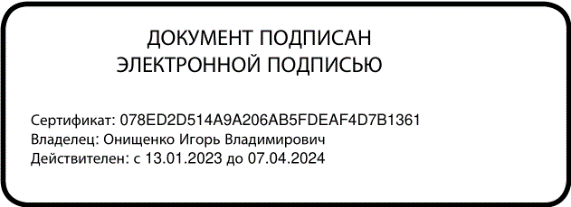 N п/пТемаКоличество часов1Природа вокруг нас102Природа неживая и живая23Времена года 124Тело человека 35Моя Родина46Я – школьник  67Значение труда для человека и общества68Наша Родина – Россия49Родной край – частица России 410Правила безопасной жизни 1011Повторение5ИТОГО:ИТОГО:66чКонтроль (количество часов)Контроль (количество часов)9СодержаниеКоличество часовХарактеристика учебной деятельностиПрирода вокруг нас Растения – живые организмы. Свет, вода, почва – условия жизни растений.Животные – живые организмы.Дикие и одомашненные растения и животные. Уход человека за одомашненными растениями и животными. Их многообразие и полезные свойства.Использование человеком богатств природы (вода, лес, дикие растения и животные). Значение природы для существования всего живого на Земле.Правила поведения в парке, в лесу, на реке и озере. Бережное отношение к окружающему миру.Красота природы. Природа и творчество человека (поэзия, живопись, музыка). Природа и фантазия (поделки из природного материала).10 ч.Различать растения и животных, используя информацию, полученную в ходе наблюдений, чтения, работы с иллюстрациями.Характеризовать диких и домашних животных (на примере своей местности).Группировать (классифицировать) объекты природы по признакам: домашние – дикие животные.Обсуждать в группах и объяснять правила поведения в различных ситуациях (в парке, в лесу, на реке и озере). Оценивать конкретные примеры поведения в природе.Природа неживая и живая Природа – это весь многообразный мир, который окружает человека. Неживая и живая природа. Примеры явлений природы: снегопад, листопад, перелеты птиц, ветер, дождь, гроза.Примеры веществ: вода. Вода. Свойства воды (текуча; не имеет цвета и запаха); состояния воды, значение для живых организмов, человека.Растения, их разнообразие. Деревья, кустарники, травы. Роль растений в природе и жизни людей, бережное отношение человека к растениям.Грибы: съедобные и ядовитые (на примере своей местности). Правила сбора грибов.Животные, их разнообразие. Условия, необходимые для жизни животных (воздух, вода, тепло, пища). Насекомые, рыбы, птицы, звери. Дикие и домашние животные (на примере животных своей местности). Роль животных в природе и жизни людей, бережное отношение человека к животным.2 ч.Сравнивать и различать деревья, кустарники и травы.Рассказывать о роли растений в природе и жизни людей.Различать съедобные и ядовитые грибы (на примере своей местности).Сравнивать и различать диких и домашних животных, характеризовать их роль в жизни человека (на примере своей местности). Рассказывать о роли животных в природе и жизни людей (на примере своей местности).Извлекать (по заданию учителя) необходимую информацию из учебника и дополнительных источников знаний (словарей, энциклопедий, справочников) о растениях и животных своего региона и обсуждать полученные сведения.Анализировать и моделировать ситуации по сохранению природы и ее защите.Времена года Осень. Осенние месяцы (сентябрь, октябрь, ноябрь). Признаки осени (листопад, отлет перелетных птиц, подготовка зверей к зимовке) Осенняя жизнь растений и животных и их подготовка к зиме.Зима. Зимние месяцы (декабрь, январь, февраль). Признаки зимы (короткая продолжительность дня, низкое солнце, холод, замерзание воды, особенности зимней жизни птиц и зверей). Погода зимой.Весна. Весенние месяцы (март, апрель, май). Признаки весны (увеличение продолжительности дня, высокое солнце, тепло, таяние снега и льда, пробуждение природы, прилет птиц, весенние растения). Погода весной.Лето. Летние месяцы (июнь, июль, август). Признаки лета (длинный день, высокое солнце, тепло, цветение растений, потомство у животных12ч.Пересказывать и понимать тексты о природе.Описывать сезонные изменения в природе. Характеризовать признаки времен года. Исследовать (на основе непосредственных наблюдений) связи жизнедеятельности растений, животных и времени года. Проводить групповые наблюдения во время экскурсии «Времена года в нашем крае».Тело человека Система органов (чувств), их роль в жизнедеятельности организма. Гигиена систем органов. Телефоны экстренной помощи. Первая помощь при легких травмах.3ч.Характеризовать основные функции систем органов чувств.Моделировать в ходе практической работы ситуации по применению правил сохранения и укрепления здоровья, по оказанию первой помощи при несчастных случаях. Характеризовать правила оказания первой помощи при несчастных случаяхМоя Родина Семья – самое близкое окружение человека. Семья ребенка и ее состав. Взаимоотношения в семье, забота членов семьи друг о друге. Домашнее хозяйство. Распределение домашних обязанностей. Обязанности ребенка в семье. Место работы членов семьи, их профессии.Родной город, село. Домашний адрес. Главные достопримечательности населенного пункта. Занятия людей. Знакомые школьнику профессии на примере своего населенного пункта. Городской транспорт. Правила уличного движения – гарантия безопасности на улицах города.Название родной страны. Государственный флаг России, значение цветов флага. Москва – столица России. Красная площадь и Кремль – главные достопримечательности Москвы.Праздничные дни России и родного города: День города, Новый год, Рождество, 8 Марта.Народное творчество: пение, танцы, сказки, игрушки.4 ч.Готовить рассказы о семье, домашнем хозяйстве, профессиях членов семьи, занятиях людей в родном городе на основе бесед школьников с родителями, со старшими родственниками, местными жителями.Приводить примеры заботы школьников о младших членах семьи, престарелых и больных.Рассказывать по результатам экскурсии о достопримечательностях родного города. Участвовать в игровых ситуациях по соблюдению правил уличного движения.Познакомиться с особенностями Государственного флага России (последовательностью расположения полос, цвета флага, узнавание российского флага среди флагов других стран).Работать с иллюстрациями учебника: находить нужные иллюстрации о достопримечательностях Москвы, праздничных днях России. Собирать материал на основании бесед с родными о праздничных днях России и родного города.Я – школьник  Школьник и его жизнь в школе. Правила поведения в школе, на уроке. Обращение к учителю. Классный, школьный коллектив, совместная учеба, игры, отдых. Друзья, взаимоотношения между ними; ценность дружбы, согласия, взаимной помощи. Правила взаимоотношений со взрослыми, сверстниками, культура поведения в школе и других общественных местах.Режим дня школьника, чередование труда и отдыха в режиме дня.Определение времени по часам с точностью до часа6 ч.Познакомиться с учителем и одноклассниками. Познакомиться с правилами поведения в школе, взаимоотношениями со взрослыми, сверстниками и обсудить их.Моделировать и оценивать различные ситуации поведения в школе и других общественных местах. Различать формы поведения, которые допустимы в школе и других общественных местах.Выбирать оптимальные формы поведения во взаимоотношениях с одноклассниками, друзьями, взрослыми.Работать в группах по составлению режима дня.Значение труда для человека и обществаПрофессии людей. Транспорт города и села. Наземный, воздушный и водный транспорт. Правила пользования транспортом. Телефоны экстренной помощи.6 ч.Моделировать правила пользования телефоном. Записывать телефоны экстренной помощи.Моделировать ситуации вызова экстренной помощи по телефону. Участвовать в учебной игре о правилах пользования транспортом.Наша Родина – РоссияРоссия – многонациональная страна. Народы, населяющие Россию. Уважительное отношение к своему и другим народам.Москва – столица России и центр управления страной. Некоторые достопримечательности столицы России – Большой театр, стадион Лужники, московское метро и др.Государственный герб России, Государственный гимн России. Правила поведения при прослушивании гимна. Права и обязанности граждан России. Права ребенка.Президент Российской Федерации – глава государства. Государственные и всенародные праздники России (продолжение): День защитника Отечества, День Победы, День весны и труда, День России, День народного единства, День Конституции, День защиты детей.4 ч.Познакомиться с особенностями Государственного флага России (последовательностью расположения полос, цвета флага, узнавание российского флага среди флагов других стран).Работать с иллюстрациями учебника: находить нужные иллюстрации о достопримечательностях Москвы, праздничных днях России. Объяснять основные изображения Государственного герба России. Прослушивать гимн. Декламировать (петь) Гимн РФ.Рассказывать о праздничных днях России на основе бесед с родными и близкими, дополнительных источников информации.Родной край – частица России Семья и семейные традиции.Название административного центра региона.4 ч.Готовить рассказы о семье, домашнем хозяйстве, профессиях членов семьи, занятиях людей в родном городе на основе бесед школьников с родителями, со старшими родственниками, местными жителями.Приводить примеры заботы школьников о младших членах семьи, престарелых и больных.Рассказывать по результатам экскурсии о достопримечательностях родного города. Участвовать в игровых ситуациях по соблюдению правил уличного движения.Правила безопасной жизни Личная гигиена школьника. Физическая культура, закаливание, игры на воздухе как условие сохранения и укрепления здоровья. . Улица (дорога): тротуар, обочина, проезжая часть, мостовая. Дорожные знаки: «пешеходный переход», «подземный пешеходный переход», «велосипедное движение запрещено» и др. Светофор. Дорога от дома до школы, правила безопасного поведения на дорогах, в лесу, на водоеме в разное время года. Правила противопожарной безопасности, основные правила обращения с газом, электричеством, водой.Забота о своем здоровье и хорошем настроении. Гигиена зубов, ротовой полости, кожи. Охрана зрения, слуха.Солнце, воздух, вода – факторы закаливания.10 ч.Проводить групповые наблюдения во время экскурсии по школе (учимся находить класс, свое место в классе и т.п.). Проводить наблюдения в группах во время экскурсии по своему району (путь домой). Изображать путь от дома до школы с помощью условных обозначений. Обсуждать в коллективе необходимость соблюдения правил здорового образа жизни.Выявлять потенциально опасные ситуации для сохранения жизни и здоровья человека, сохранение личного и общественного имущества.Осваивать правила поведения в разных ситуациях: как вести себя дома, на дорогах, в лесу, на водоемах, в школе.Анализировать ситуации во время экскурсии по своему району (безопасное поведение на дороге).Объяснять основные правила обращения с водой.Повторение1 ч.НаименованиеРазделТемаКоличество часовПрактическая работаПрирода неживая и живаяЧто нам осень подарила1Природа неживая и живаяКакой бывает вода1Природа вокруг насКак из зерна получилась булка1Природа вокруг насХвойные деревья1Природа вокруг насНаш уголок природы1Правила безопасной жизниПравила гигиены1Правила безопасной жизниУрок в спортивном зале1Правила безопасной жизниПравила поведения на дорогах1Правила безопасной жизниТы-пешеход1ИТОГО9ЭкскурсииЯ-школьникПравила поведения в школе1Времена годаСентябрь-первый месяц осени1Времена года«Октябрь уж наступил…»1Времена годаАпрель-водолей1ИТОГО4N п/пТемаКоличество часов1Введение. Что окружает человека.12Кто ты такой.113Кто живёт рядом с тобой.64Россия — твоя Родина.135Мы — жители Земли.86Природные сообщества.247Природа и человек.5ИТОГО:ИТОГО:68чКонтроль (количество часов)Контроль (количество часов)7 СодержаниеКоличество часов Характеристика деятельности учащихсяВведение. Что окружает человека.Что такое окружающий мир. Время: настоящее, прошлое, будущее.1 часКлассификация объектов окружающего мира: объекты живой/неживой природы; изделия, сделанные руками человека. Различение: прошлое — настоящее — будущее.Кто ты такой.Сходство и различия разных людей. Наследственность (без предъявления термина).Органы чувств. Здоровье человека: как его сохранить. Режим дня. Правильное питание. Физическая культура. Закаливание.11 часовСравнение портретов разных людей. Коммуникативная деятельность (описательный рассказ на тему «Какой я»). Дидактические игры: удержание цели, соблюдение правил.Наблюдения: деятельность разных органов чувств. Моделирование ситуаций: здоровье и осторожность.Кто живёт рядом с тобой.Семья: семейное древо, взаимоотношения членов семьи, труд и отдых в семье. Правила поведения.6 часовКоммуникативная деятельность (описательный рассказ на тему «Моя семья»). Моделирование ситуаций на правила поведения со взрослыми, сверстниками. Классификация качеств по признаку положительное — отрицательное (добрый — жадный, справедливый — несправедливый и др.). Сравнение поведения героев художественных произведений, реальных лиц в разных этических ситуациях.Россия — твоя Родина.Наша Родина — Россия. Символы государства. Конституция России, права и обязанности граждан. Родной край — частица Родины. Труд россиян. Города России. Жизнь разных народов в нашей стране.13 часовХарактеристика понятий «Родина», «родной край». Подбор синонимов к слову «Родина». Характеристика прав и обязанностей граждан России. Наблюдения труда, быта людей родного края. Моделирование воображаемых ситуаций: путешествие по России. Узнавание города по его достопримечательностям.Мы — жители Земли.Солнечная «семья». Земля как планета жизни.8 часовХарактеристика планет Солнечной системы.Природные сообщества.Сообщества. Царства природы. Среда обитания. Лес, луг, поле, сад и его обитатели. Водные жители.24 часаКлассификация объектов природы по признаку принадлежности к царству природы. Работа со схемой «Царства природы». Характеристика растений и животных данного сообщества (луг, лес, поле, водоём, сад, огород). Коммуникативная деятельность: описательный рассказ о представителях сообщества. Различение: культурные — дикорастущие растения.Природа и человек.Человек — часть природы. Правила поведения в природе.5 часовМоделирование ситуаций: человек и природа. Поиск информации на тему «Роль человека в сохранении и умножении природных богатств. Правила поведения в природе»Практическая работаРазделТемаКол-во часовЧто окружает человека?Режим дня1Мы - жители ЗемлиГлобус-модель земли1Природные сообществаТравянистые растения леса1Природные сообществаЛесная аптека1Природные сообществаПутешествие капельки1Итого: 5 ч.ЭкскурсииТемаПриродные сообществаЛес и его обитатели1Природные сообществаОбитатели пресных вод1Природные сообществаРастения сада1Итого: 3 ч.N п/пТемаКоличество часов1Введение12 Земля – наш общий дом83Царства природы264Наша Родина: от Руси до России85Как люди жили в старину96Как трудились в разные времена 157Проверь себя       1ИТОГО:ИТОГО:68чКонтроль (количество часов)Контроль (количество часов)5СодержаниеКоличество часовХарактеристика учебной деятельности Введение.1Читать советы авторов «Как работать с учебником». Вспомнить условные обозначения. Обратить внимание на новые условные обозначения.Земля – наш общий дом8Солнечная система. Условия жизни на Земле. Как человек изучает Землю.Обсудить проблему существования человека в пространстве. Определять свое нахождение в пространстве. Объяснять, что изучает история. Понимать изображение времени на «ленте времени». Характеризовать Солнечную систему: называть, кратко описывать планеты, входящие в нее. Рассматривать иллюстративный материал. Делать выводы. Характеризовать условия жизни на Земле: вода, воздух, тепло, свет. Устанавливать зависимость между состоянием воды и температурой воздуха. Описывать свойства воздуха. Моделировать несложные ситуации (опыты, эксперименты) в соответствии с поставленной учебной задачей. Записывать характеристики погоды в таблице (за несколько дней), используя условные обозначения.  Анализировать модели, изображающие Землю (глобус, план, карту).Различать географическую и историческую карты. Анализировать масштаб, условные обозначения на карте. Объяснять назначение масштаба и условных обозначений. Находить ответ на проблемный вопрос «Зачем нужен план?» Выполнять практическую работу по «чтению» плана пришкольного участка и составлению плана своего школьного участка. Ориентироваться на плане, карте: находить объекты в соответствии с учебной задачей.Царства природы24Бактерии Грибы Растения Человек и растения  Красная книга России Животные ЗаповедникиОбсуждать проблемный вопрос «Какие живые существа на Земле самые маленькие?» Рассматривать бактерии в микроскоп.         Рассказывать по рисунку-схеме строение гриба. Сравнивать грибы по внешнему виду, делать вывод о разнообразии плодовых тел у грибов. Сравнивать грибы и растения. Работа в парах: составление рассказа «Какие бывают грибы». Готовить краткое сообщение на тему «Любимые грибы нашей семьи».       Характеризовать значение растений для жизни;различать (классифицировать) растения разных видов, описывать их. Путешествовать с растениями (работать с рисунком на внутренней стороне обложки). Вести учебный диалог «Если бы на Земле не было растений». Работать в группах: составлять «паспорт» растения.      Строить схему «Части растения». Работать с рубрикой «Выскажем предположения». Работать с текстом и иллюстрациями учебника. Проводить и комментировать опыт «Листья способны испарять воду».        Проводить несложные опыты по размножению растений. Выполнять практическую работу по выращиванию растения из листа. Работать с иллюстративным материалом. Выполнять задания в рабочей тетради. Классифицировать растения: дикорастущие, культурные. Находить в разных источниках информацию о культурных и дикорастущих растениях.        Работать с учебником и рабочей тетрадью. Приводить примеры причин исчезновения растений (на краеведческом материале).         Характеризовать роль животных в природе. Приводить примеры (классифицировать) одноклеточных и многоклеточных животных. Характеризовать животное как организм. Устанавливать зависимость между внешним видом, особенностями поведения и условиями обитания животного.         Различать объекты живой и неживой природы. Приводить примеры разных групп животных (2-3 представителя из изученных). Рассказывать о способах размножения животных.Комментировать ситуацию «Что случилось бы на Земле, если бы организмы перестали размножаться?» Наблюдать за поведением улитки, дождевого червя. Читать и обсуждать текст «Разнообразие насекомых». Работать в парах. Сравнивать беспозвоночных и позвоночных животных. Классифицировать позвоночных животных. Выбирать правильное утверждение, работая в паре. Характеризовать особенности рыб и земноводных. Приводить примеры (конструировать) цепи питания. Составлять описательный рассказ о животных разных классов. Ориентироваться в понятии «одомашнивание животных»: перечислять признаки, приводить примеры домашних животных. Составлять рассказ-рассуждение на тему «Охрана животных в России». Перечислять причины исчезновения животных.      Выполнять задания комплексной проверочной  работы.Наша Родина: от Руси до России         8Древнерусское государство. Великие князья в Древней Руси.      Московская Русь Российская империя Советская Россия. СССР. Российская ФедерацияРаботать с текстами учебника. Слушать и кратко рассказывать одну из легенд о русских князьях. Работать с исторической картой. Слушать рассказ учителя и задавать вопросы по содержанию. Работать с рубриками «Жил на свете человек...» и «Картинная галерея».  Слушать рассказ учителя «Пётр I». Поддерживать учебный диалог «Создание русского флота». Совершить воображаемую экскурсию по Санкт-Петербургу. Слушать рассказ учителя о Николае II и о революции. Рассматривать фотографии царской семьи. Готовить сообщение в группе «Дети в изобразительном искусстве».  Работать с текстом учебника. Строить схему (ленту времени). Находить информацию о республиках, входивших в состав СССР. Как люди жили в старину           9 чКак люди жили в старину           9 чКак люди жили в старину           9 чИз истории имён  Как выглядели наши предки.    Как в старину трудились наши предки. Какие предметы окружали русских людей.Русская трапеза.Во что верили наши предки.Принятие христианства на Руси.Дидактическая игра «Как меня зовут?». Читать и обсуждать текст учебника. Составлять схему «Как появились имена». Работать в группах: обсуждать былины. Слушать рассказ учителя «Имя, отчество, фамилия».         Работать с рубрикой «Выскажем предположения». Составлять словесный портрет славянина.         Работать с рубрикой «Выскажем предположения». Читать и обсуждать текст учебника. Работать в группах (подготовка пересказа текста учебника).      Объяснять различия детской и взрослой одежды. Рисовать одежду подростка. Объяснять способы изготовления обуви русских людей. Слушать рассказ учителя об одежде по приказу и исконно русской одежде. Разъяснять значения украшений одежды в разные времена.       Работать с пословицами. Читать и обсуждать текст учебника. Выполнять словарную работу. Работать с рубрикой «Этот удивительный мир...». Дидактическая игра «Накроем стол к обеду».        Обсуждать вопрос «Во что верили славяне?» Анализировать информацию учебника о богах древних славян. Называть несколько народных праздников: Масленица, Праздник Ивана Купалы. Воображаемая ситуация «Расскажи бывальщину». Слушать рассказ учителя «Народные праздники».    Обсуждать текст «Принятие христианства на Руси». Крещение Руси. Христианские праздники. Пасха – Светлое Христово Воскресение. Выполнять задания комплексной проверочной  работы. Как трудились люди в старину 15Что создавалось трудом крестьян Труд крепостных крестьянЧто такое ремеслоИгрушечных дел мастера Русские оружейники.Что создавалось трудом рабочего Железные дороги в России Изобретения, сделанные в XIX-XX векахПроверь себя       1Беседовать на основе полученных ранее знаний. Обсуждать «Выскажем предположения». Работать с текстом учебника и иллюстрациями. Рассматривать репродукции и читать тексты о труде крестьянских детей. Обсуждать вопрос «Крепостной крестьянин – кто это?» Обсуждать проблему: «При каких условиях человек трудится лучше?» Работать с текстом учебника. Читать по ролям текст учебника. Работать с рубрикой «Картинная галерея».Работать со схемой и текстами учебника. Понимать, что такое ремесло и кого называют ремесленником. Называть особенности труда ремесленника. Кратко рассказывать о развитии ремёсел в России. Вести учебный диалог «Игрушки и игрушечники». Рассказывать о своей любимой игрушке. Работать со схемой и текстами учебника. Читать по ролям текст рубрики «Жил на свете человек...». Работать с рубрикой «Знакомься: наша Родина». Работать в группах.Обсуждать проблему: какой труд легче и результативнее – машинный или ручной? Работать с текстом учебника. Понимать значение железных дорог для развития страны. Называть «День рождения» железнодорожного транспорта в России.  Обсуждать проблему: почему одними из первых изобретений человека были гончарный круг, колесо, оружие, орудия труда?  Работать с текстами и иллюстрациями учебника. Работать с рубрикой «Картинная галерея» .Выполнять задания комплексной проверочной  работы.Практическая работаРазделТемаКол-во часовЗемля-наш общий дом.Земля-планета Солнечной системы.1Земля-наш общий дом.Вода-условие жизни на Земле.1Животные.Животное-живой организм.1Как трудились люди в разные времена.Маленькие мастера.1Итого: 4 ч.ЭкскурсииТемаЗемля-наш общий дом.Где и когда ты живешь.1Животные.Разнообразие животных.1Наша Родина:от Руси до России.Император Николай второй.1Итого: 3 ч.N п/пТемаКоличество часов1Человек — живое существо (организм).152Твоё здоровье. 123Человек — часть природы.34Человек среди людей.85Родная страна:  от края до края.126Человек — творец культурных ценностей.117Человек — защитник своего Отечества.58Гражданин и государство.19Итоговая аттестация1ИТОГО:ИТОГО:68чКонтроль (количество часов)Контроль (количество часов)12СодержаниеКоличество часовХарактеристика учебной деятельностиЧеловек — живое существо (организм).Человек — живой организм. Органы и системы органов человека. Восприятие, память, внимание, мышление человека. Отличие человека от животного. Человек и здоровье. ОБЖ. Человек среди людей.15 ч.Характеризовать функции разных систем органов. Конструирование ситуаций, раскрывающих правила охраны здоровья. Характеристика правил поведения во время болезни. Сравнение: организм человека и животногоТвоё здоровье. Правила здоровой жизни. Режим дня школьника. Правильное питание. Закаливание. Вредные привычки. Опасности в доме. Правила работы с бытовыми приборами. Опасности на дороге. ПДД. Правила оказания первой медицинской помощи. Опасные животные12 ч.Высказывание предположений и оценивание физического развития. Составление режима дня. Работа в парах. Составление таблицы «Продукты питания». Правила закаливания, работа с фотографиями. Правила здорового образа жизни. Составление плана поведения при пожаре. Практическая работа «Правила оказания первой медицинской помощи». Составление памятки «Признаки ядовитых растений»Человек — часть природы.Отличия человека от животных. От рождения до старости: различные возрастные этапы развития человека3 ч.Работа с иллюстрационным материалом. Составление рассказа о значении речи в жизни людей. Работа в группах. Коммуникативная деятельность: описательный рассказ на тему «Развитие человека от рождения до старости»Человек среди людей.Основные человеческие качества: добро, справедливость, смелость, трудолюбие и вежливость8 ч.Работа с иллюстрационным материалом. Пересказ и умение делать выводы о прочитанном произведении. Умение вести беседу. Правила общения. Работа в группах. Моделирование ситуаций, раскрывающих поведение человека среди людейРодная страна:  от края до края.Природные зоны России. Почвы России. Рельеф России. Как возникали и строились города. Кремлёвские  города России.  Россия и соседи12 ч.Характеристика основных природных зон России. Различение (по описанию, рисункам, фото) природных зон. Работа с картой: выполнение учебных задач. Различение: кремлёвские города и их достопримечательностиЧеловек — творец культурных ценностей.Культура в разные исторические времена11 ч.Соотнесение произведения искусства с его автором. Называние имён выдающихся деятелей литературы и искусства разных исторических эпох и их произведенийЧеловек — защитник своего Отечества.Человек — воин. Героические страницы истории5 ч.Коммуникативная деятельность: повествовательные рассказы на темы «Войны в Древней Руси», «Великие войны России». Установление последовательности важнейших исторических событийГражданин и государство.Государственный язык России. Гражданин и государство. Символы государства2 ч.Характеристика прав и обязанностей гражданина РоссииПрактическая работаРазделТемаКол-во часов1Измерение давленияЧеловек – живое существо.Дыхательная система12Составление памятки:  Береги зрениеЧеловек – живое существо.Зрение. Гигиена зрения.13Составление режима дня.Твое здоровье.Правила здоровой жизни. Режим дня школьника.14Памятка. Работа на компьютере.Твое здоровье.Работаем на компьютере.15Наложение бинта, повязки, шины.Твое здоровье.Если случилась беда. Помощь при травме.16Памятка. Если в дверь позвонили.Человек среди людей. Избегай общения с незнакомыми людьми.17Работа с картой природных зон.Родная страна: От края до края.Природные зоны России18Работа с политической картой мира.Родная страна: От края до края.Россия и ее соседи.19Конституция Российской ФедерацииГражданин и государство.Мы живем в Российском государстве.1Итого: 9 ч.ЭкскурсииТема1Экскурсия в художественный музей.Человек творец культурных ценностей.Искусство России 18 века. Золотой век русской культуры.12Экскурсия в краеведческий музей Октябрьского района.Человек творец культурных ценностей.Искусство России 20 века.1Итого: 2 ч.